Take Back the NIGHT AGENDAAssociated Students 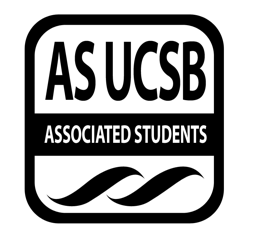 10/17/17, 6:30Women’s Center Conference Room  CALL TO ORDER at 6:35A. MEETING BUSINESSRoll CallB. PUBLIC FORUMAnnouncementsTabling at ORG fair tomorrow, Storke Plaza 10-2 Volunteering available to become more involved National Survivors Vigil Storke Plaza 4-5 this Thursday 10/19 led by Ro; also taking committee members Chai & Chat event next week at 7 to discuss current events (e.g. Harvey Weinstein, #Metoo.) Invite members of Fem St. Department to Chai & Chat; propose bills? Need to open communications. Potentially a more formal meeting. Location, time, details TBD. Jackson Katz, AS working on bringing him to lecture in November about Toxic Masculinity REPORTS  Advisor’s Report Guerilla Girls; feminist group that have involvement with activism and educational efforts, coming to IV theater Executive Officer’s Report(s) None Group Project/Member Report(s)NoneACTION ITEMSMarilyn proposes allocation of money for Making Art in Time of Rage in lieu of Richard (No specific amount proposed). 
MOTION/SECOND: Ibanez, Midory/ Woodrow Motion language: Midory motioned to allocate $500 to Guerilla Girls Honoraria, Woodrow seconded motion. Motion put to a vote. 16 in favor, 0 opposed, 0 abstained. ACTION: Vote: 16-0 to APPROVE Additional approval required: YES (Senate)Halloween Safe Space in Pardall Center to provide support and safety, food, refreshments. 	MOTION/SECOND: Lampton, Lynnee/ Knight, Mikayla Motion Language: Lynnee motioned to allocate $100 to Halloween Safe Space. Mikayla seconded motion. 16 in favor, 0 opposed, 0 abstained. ACTION: Vote: 16-0 to APPROVEAdditional approval required: YES (Senate) 	Chai & Chat event to discuss current events relating to Harvey Weinstein and #Me too. 		MOTION/SECOND: Jevtic, Anna/ Umana, Emily Motion language: Anna motioned to allocate $100 to Chai & Chat event. Emily seconded motion. Motion put to a vote. 16 in favor, 0 opposed, 0 abstained. ACTION: Vote: 16-0 to APPROVEAdditional approval required: YES (Senate) Officer retreat, money to cover food and supplies. 		MOTION/SECOND: Umana, Emily/ Ibanez, Midory 	Motion language: Emily motioned to allocate $250 for officer retreat. Midory seconded motion. Motion put to a vote. 16 in favor, 0  opposed,0 abstained. ACTION: Vote: 16-0 to APPROVEAdditional approval required: YES (Senate)F-1. Old Business:None		DISCUSSION ITEMS Chair and vice chair dynamic for BCUADJOURNMENTMeeting adjourned at 7:29 by Midory Ibanez. NameNote: absent (excused/not excused)arrived late (time)departed early (time)proxy (full name)NameNote:absent (excused/not excused)arrived late (time)departed early (time)proxy (full name)Midory Ibanez Present Anna JevticPresent Allysa Nhi Foot Absent(excused)Makayla KnightPresentSofia MejiasPresent Lynnee Morrow-LamptonPresent Nicole LottPresentEmily Umana Present 